Mitarbeit im Verein „Treffpunkt“ 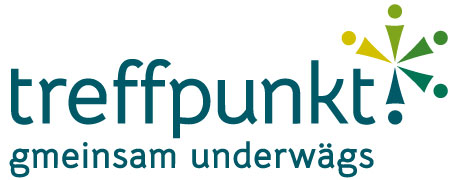 Name:___________________________________________________________________________Vorname:________________________________________________________________________Strasse und Hausnummer:_________________________________________________________PLZ und Ort:______________________________________________________________________Handy/Telefon:___________________________________________________________________Mailadresse:______________________________________________________________________Geburtstag:_______________________________________________________________________Ich werde auch Mitglied und bezahle den Mitgliederbeitrag von 30.-Ich möchte den Newsletter erhaltenIch würde mich gerne in folgende Angebote einbringen (Bitte ankreuzen):„Fit und Plausch“ In welcher Form ________________________________________________________________________________________„Treff für Alleinstehende“In welcher Form ________________________________________________________________________________________„Mittagstisch“ anbietenWann und wie oft? ________________________________________________________________________________________„Plaudern am Telefon“Wie viele Personen könntest du anrufen? ________________________________________________„Wunschoma/Wunschopa“Hast du Bedingungen an die Familie/Kinder (Wohnort, Alter, Geschlecht…)________________________________________________________________________________________________________________________________________________________________________________________________________________________________________________________________________„Plauderbänkli“ Dienstag, 14.00-16.00 Mai bis September ausser bei RegenWie oft könntest du Plaudern? ________________________________________________________________________________________„Gmeinsam spiele“Bemerkungen:__________________________________________________________________________________________________________________________________________________________________„Literaturkreis“In welcher Form ________________________________________________________________________________________________________________________________________________________________________________„Film und Talk“In welcher Form?________________________________________________________________________________________________________________________________________________________________________________„Erzählcafé“In welcher Form (Moderation (evt. mit Ausbildung), Bewirten…) ________________________________________________________________________________________Bewirtung Café Reburg (wahrscheinlich jeden 2. Samstag)Wie oft könntest du mithelfen? __________________________________________________________Sozial Projekt in Zusammenarbeit mit der StadtWie viele Personen könntest du betreuen? Bedenken? Anliegen?________________________________________________________________________________________________________________________________________________________________________________________________________________________________________________________________________Meine eigenen Ideen________________________________________________________________________________________________________________________________________________________________________________________________________________________________________________________________________Bemerkungen______________________________________________________________________________________________________________________________________________________________________________________________________________________________________________________________________________________________________________________________________________________________________________